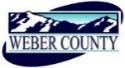 PUBLIC NOTICE is hereby given that the Board of Commissioners of Weber County, Utah will hold a regular commission meeting in the Commission Chambers of the Weber Center, 2380 Washington Boulevard, Ogden, Utah, commencing at 10:00 a.m. on Tuesday, the 5th day of September, 2017.   The agenda for the meeting consists of the following: A.	Welcome – Commissioner EbertB. 	Invocation – C.	Pledge of Allegiance – Charlie EwertD.	Thought of the Day – Commissioner HarveyE.	Consent Items 1.	Request for approval of warrants #1186-1190 and #420464-420676 in the amount of $407,823.64.	2.	Request for approval of purchase orders in the amount of $87,406.34.	3.	Request for approval of minutes for the meeting held on August 29, 2017.	4.	Request for approval of ACH payment to US Bank in the amount of $124,603.13 for 			purchasing card transactions made through the billing cycle ending August 25, 2017.5.	Request for approval of a retirement agreement with Michael Sprinkel.6.	Request for approval of business licenses.7.	Request for approval of an amendment to the RAMP Tax Advisory Board and Committee Bylaws setting a one year term for the Advisory Board chairperson, with an option to reappoint that individual to serve additional one year terms.	F.           Action Items Memorandum of Understanding between Ogden City and Weber County for the purpose of distributing JAG grant funds.Presenter:  Steffani EbertRequest from the Weber County Planning Division for the Weber County Commissioners to assign a staff member to the MIDA Falcon Hill Development Review Committee.  		Presenter: Charlie Ewert	3.	Discussion and/or action on the annexation of unincorporated islands in Ogden City.		Presenter: Charlie EwertG.	Public comments (Please limit comments to 3 minutes)H.      AdjournCERTIFICATE OF POSTINGThe undersigned duly appointed Administrative Assistant in the County Commission Office does hereby certify that the about Notice and Agenda were posted as required by law this 1st day of September 2017.							___________________________							Paige GreenhalghIn compliance with the Americans with Disabilities Act, persons needing auxiliary services for these meetings should call the Weber County Commission Office at 801-399-8406 at least 24 hours prior to the meeting. This meeting is streamed live. (To see attached documents online: http://www.webercountyutah.gov/Transparency/commission_meetings.php, click on highlighted words)                   